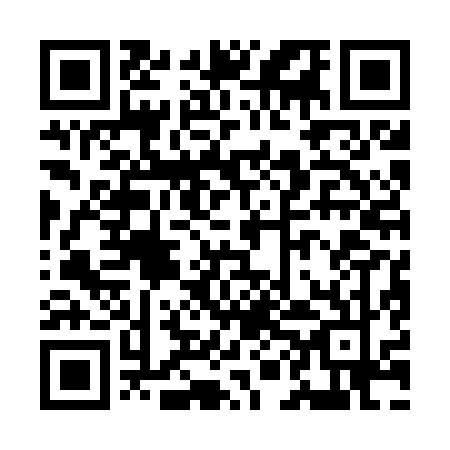 Prayer times for Kanjerla Khurd, IndiaWed 1 May 2024 - Fri 31 May 2024High Latitude Method: One Seventh RulePrayer Calculation Method: University of Islamic SciencesAsar Calculation Method: HanafiPrayer times provided by https://www.salahtimes.comDateDayFajrSunriseDhuhrAsrMaghribIsha1Wed4:345:5112:144:426:387:542Thu4:345:5012:144:426:387:553Fri4:335:5012:144:426:387:554Sat4:325:4912:144:426:397:565Sun4:325:4912:144:416:397:566Mon4:315:4812:144:416:397:577Tue4:305:4812:144:416:407:578Wed4:305:4712:144:416:407:589Thu4:295:4712:134:416:407:5810Fri4:295:4712:134:426:417:5911Sat4:285:4612:134:426:417:5912Sun4:285:4612:134:426:418:0013Mon4:275:4512:134:436:428:0014Tue4:275:4512:134:436:428:0115Wed4:265:4512:134:446:428:0116Thu4:265:4412:134:446:438:0217Fri4:255:4412:134:446:438:0218Sat4:255:4412:134:456:438:0319Sun4:245:4312:144:456:448:0320Mon4:245:4312:144:466:448:0421Tue4:235:4312:144:466:448:0422Wed4:235:4312:144:466:458:0523Thu4:235:4312:144:476:458:0524Fri4:225:4212:144:476:468:0625Sat4:225:4212:144:476:468:0626Sun4:225:4212:144:486:468:0727Mon4:225:4212:144:486:478:0728Tue4:215:4212:144:496:478:0829Wed4:215:4212:144:496:478:0830Thu4:215:4212:154:496:488:0931Fri4:215:4212:154:506:488:09